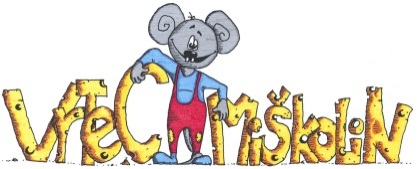 Novo Polje c. VI/1, 1260 Ljubljana PoljeE vrtec.miskolin@guest.arnes.siT 01/5285   01/5491 434LETNI DELOVNI NAČRT ZA ŠOLSKO LETO 2023/2024ENOTA ZAJČJA DOBRAVA  2RDEČA NIT ENOTE: Potovanje po pravljicah Naceta KolesnikaNace Kolesnik kolo zavrti, le kdo se v kolesje njegovih pravljic ulovi? Bo medved, bo miška…to pravljice nam bodo razkrile, ki se bodo tekom celega leta razvile. Gozdno, ekološko, mobilno, trajnostno …vsebino bodo imele in nam veliko razodele.Nace Kolesnik in njegovi prijatelji bodo otroke popeljali  na gozdno potovanje.  V gozdu bomo plezali čez hlod, skakali po lužah, opazovali žuželke, raziskovali, se glasno smejali in lahko tudi kričali. Igrali se bomo  z nestrukturiranimi materiali in ob  tem razvijali motorične spretnosti, pozornost in koncentracijo, razvijali domišljijo, spodbujali kreativno igro, razvijali samozavest in samozaupanje. Veliko časa bomo namenili bivanju na prostem in s tem  zmanjšali tveganje za prenos bolezni.NAČRTOVANI PROJEKTIEko vrtec,Varno s soncem, Fit Slovenija,Erasmu+,Porajajoča se pismenost.CELOLETNE DEJAVNOSTI IN PRAZNOVANJAKNJIŽNA VZGOJApravljični dopoldnevi v knjižnici Polje,pravljični dopoldnevi s knjižničarko v vrtcu,Eko branje za eko življenje.      PROMETNA VZGOJAPrometna varnost na sprehodih in izletih,     GIBALNO-ŠPORTNA VZGOJAMali sonček,jesenski triatlon,Miškolinov kros,FIT teden,gibalne urice,obeleženje posebnih dni (Fit projekt).       EKOLOŠKA VZGOJASkrb za čisto okolje,varčevanje z vodo in energijo,ločevanje odpadkov in ponovna uporaba odpadnega materiala,      PRAZNOVANJA V VRTCUPraznovanja rojstnih dni otrok na poseben način,veseli december,pustno rajanje,Miškolinov rojstni dan (1. april),zaključek leta.SODELOVANJE Z DRUGIMI INSTITUCIJAMI IN OKOLJEMKnjižnica Polje,Četrtna skupnost Polje – novoletni bazar, Policijska postaja Moste Polje, Zdravstveni dom Vevče,SODELOVANJE S STARŠIFormalne oblike: svet staršev,roditeljski sestanki,pogovorne urice,pisno obveščanje in informiranje staršev,priložnostni sestanki. Neformalne oblike: jesenski triatlon, kostanjev piknik,čistilna akcija, praznični bazar, Miškolinov ŽIV ŽAV, zaključek vrtca.PONUDBA ZA OTROKE, KI NISO VKLJUČENI V VRTECTeden otrokaVeseli decemberDan odprtih vrat:1. april (Miškolinov rojstni dan) FIT tedenMiškolinov živ-žavIZOBRAŽEVANJEStrokovne delavke enote se bomo vključevale v različne oblike izobraževanja. Udeleževale se bomo študijskih skupin v okviru Zavoda za Republike Slovenije za šolstvo.Skozi leto se bomo udeležile:Strokovnih aktivov 1. starostnega obdobja ( Porajajoča se pismenost).Študijska srečanjaFit seminarjiDruge oblike strokovnih izpopolnjevanj in izobraževanj ( glede na  potrebe in interes strokovnih delavk).MENTORSTVOPripravljeni smo pomagati pri izvedbi obvezne prakse dijakinj/dijakov ter študentk/študentov, ki se izobražujejo po programu Predšolska vzgoja na srednješolskem ali visokošolskem nivoju.ODPRTOST ENOTEV enoti Zajčja Dobrava 2 pričakamo otroke ob 6.00 in jim pomahamo do 16.30.                                                                                   Strokovne delavke enote Zajčja Dobrava  2